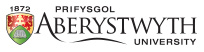                             Daily Telehandler/ Loading Shovel defect check sheet (THIS CHECK MUST BE CARRIED OUT AND COMPLETED BY THE DRIVER PRIOR TO DAILY FIRST USE, TO ENSURE THAT THE TELEHANDLER/ LOADING SHOVEL IS SAFE AND ROADWORTHY. A TELEHANDLER/ LOADING SHOVEL MUST NOT BE DRIVEN IF IT IS UNSAFE OR UNROADWORTHY)By signing the below, I confirm that I have performed all the above checks thoroughly and correctly in section A, that are relevant to the telehandler/ Loading shovel. If a defect is identified in section A or throughout the working day, it must be noted in Section B and reported to my line manager.Mon             TuesWedThursFriSat SunStart odometer (Miles/KM/Hours)End odometer (Miles/KM/Hours)Satisfactory (✔)         Unsatisfactory and requires attention (R)    Not applicable (N/A)SECTION AMonTuesWedThursFriSatSunDriver- Fit and well, with full valid driving licence and trained to use vehicleEngine oil, coolant & screenwash- Levels checked and are correct- check for leaksBrake, hydraulic & power steering fluid- Levels checked and are correct- check for leaks, particularly on hoses and connectionsFuel- Sufficient fuel for the journey, fuel cap secure and no fuel leaksBattery- Check condition, secure with clean connectionsReflectors, lenses and numberplates- Undamaged, clean and clearly visibleBody and wheel arches- Undamaged, secure and no sharp edgesTyres- Inflated correctly, with legal tread depth, undamaged, no bulges or cords showingWheel security- Secure and undamaged, no excessive damage to the wheel rimDoors- Open and close correctly, all doors are secure when closedFootstep and handrail- Clean, operational and secureTelehandler cab- Clean and no loose objectsSeat and head restraint- Secure and positioned correctlySeat belt- Serviceable, undamaged and operating correctlyDashboard- Operating correctly, no engine management or warning light on dashboardHorn and reversing alarm (if fitted)- Works fully when operatedSECTION AMonTuesWedThursFriSatSunWipers & washers- Wipers & washer jets when operated, clear the whole screen fullyWindows- Undamaged, unobscured, allows full visibility for the driver.Mirrors- Undamaged, positioned correctly, unobscured, allows full visibility for the driverAll lights and indicators- Operating correctly and beacons (if applicable)Brakes- Foot and hand brake (parking brake) operate correctly with no excess travelSteering- No excessive play and functioning smoothly.PTO and engine cut off- Operational and functioning correctlyAuto lube/ Grease points- Check and grease all points accordinglyBoom and forks/ bucket- Operational and functioning correctly (no excessive wear)Lifting accessories- Slings/ ropes/ chains in good working order Smoke emissions and exhaust- Good condition, no excessive smoke coming outWarnings signs (SWL and Height)- Clearly visible and in good conditionFirst aid kit- Present in vehicle (if issued)Fire extinguisher- Correct pressure (green on gauge) and pins in place (if issued)MonTuesWedThursFriSatSunDriver signatureSECTION B – List any deficiencies/ defect below (to be reported to line manager)                                                                                                                                                                                                                                                                           Reported to……………………………………………………………………………………………………………………Date and time…………………………………………………….SECTION C-Action taken to rectify deficiencies/ defect by line managerLine manager signature……………………………………………………………………………………………………..Date and time……………………………………………………..